R E P U B L I K A    H R V A T S K AKRAPINSKO ZAGORSKA ŽUPANIJA   Gradsko izborno povjerenstvo	   Grad PregradaKLASA:013-03/19-03/06URBROJ:2214/01-03/01-19-1Pregrada, 28.03.2019.g.Na temelju  čl.31. Odluke o izboru članova vijeća mjesnih odbora (Službeni glasnik Krapinsko-zagorske županije br. 03/15, 09/19 )  Gradsko izborno povjerenstvo Grada Pregrade propisujeO B V E Z A T N E  U P U T E    B R O J   -  IIOBRASCI ZA PROVOĐENJE IZBORA ZA ČLANOVEVIJEĆA   MJESNIH ODBORA NA PODRUČJU GRADA PREGRADE1. Pripreme i provođenje izbora za članove vijeća mjesnih odbora na području Grada Pregrade obavljat će se isključivo na obrascima propisanim ovim Obvezatnim uputama.2.  Obrasci iz točke 1. ovih Obvezatnih uputa nositi će oznake MO.3.  Ako za pojedine radnje nije Obvezatnim uputama utvrđen odgovarajući obrazac, Gradsko izborno povjerenstvo odredit će sadržaj i oblik akata u skladu s odredbama Zakona i Odluke, kada je to neophodno za provođenje odgovarajuće izborne radnje.4. Obrasci za provođenje izbora su:MO-1 – Prijedlog kandidacijske liste političke stranke/političkih stranaka za članove Vijeća mjesnih odboraMO-2 – Prijedlog kandidacijske liste grupe birača za članove Vijeća mjesnih odboraMO-3 – Popis sa potpisima birača koji podržavaju kandidacijsku listu grupe biračaMO-4 – Očitovanje kandidata o prihvaćanju kandidature za člana Vijeća mjesnog  odboraMO-5 – Izjava o prihvaćanju dužnosti člana tijela za provedbu izbora za članove Vijeća mjesnih odboraMO-6 – Rješenje o određivanju biračkog mjestaMO-7 – Rješenje o imenovanju biračkih odboraMO-8 – Glasački listić za izbor članova Vijeća mjesnog   odboraMO-9– Zapisnik o radu biračkog odbora za izbor članova Vijeća mjesnog odboraMO-10 Zapisnik o radu Gradskog izbornog povjerenstva  za izbor članova Vijeća mjesnog odbora5. Oznake, nazivi i sadržaj obrazaca sastavni je dio ovih Obvezatnih uputa.6. Ove Obvezatne upute stupaju na snagu danom donošenja, a objaviti će se na oglasnoj ploči  Grada Pregrade i web stranici Grada Pregrade.				GRADSKO  IZBORNO POVJERENSTVO				 PREDSJEDNICAKsenija Ogrizek, dipl.iur.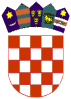 